                                              DIAGNÓSTICO DE PERCURSOQUERIDO (A) ALUNO (A),LEIA O TEXTO ABAIXO COM BASTANTE ATENÇÃO. GRAVE UM ÁUDIO LENDO O TEXTO E NOS ENVIE NO PARTICULAR .PARA AQUELES QUE AINDA NÃO CONSEGUEM LER TEXTOS FAÇA A LEITURA DA IMAGEM .
LEILÃO DE JARDIM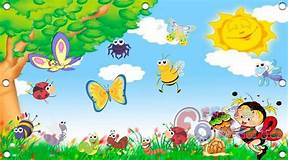 QUEM ME COMPRA UM JARDIM COM FLORES?
BORBOLETAS DE MUITAS CORES,
LAVADEIRAS E PASSARINHOS,
OVOS VERDES E AZUIS NOS NINHOS?QUEM ME COMPRA ESTE CARACOL?
QUEM ME COMPRA UM RAIO DE SOL?
UM LAGARTO ENTRE O MURO E A HERA,
UMA ESTÁTUA DA PRIMAVERA?QUEM ME COMPRA ESTE FORMIGUEIRO?
E ESTE SAPO, QUE É JARDINEIRO?
E A CIGARRA E A SUA CANÇÃO?
E O GRILINHO DENTRO DO CHÃO?(ESTE É O MEU LEILÃO)                                          CECÍLIA MEIRELESPRODUÇÃO DE TEXTOOBSERVE AS CENAS ABAIXO E CRIE UMA HISTÓRIA BEM BONITA .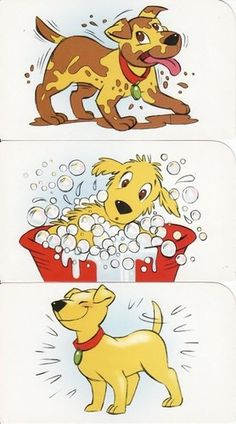     ESCOLA MUNICIPAL TANCREDO PHÍDEAS GUIMARÃES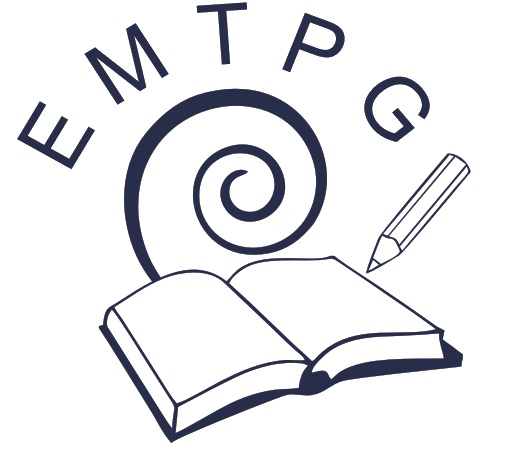     ESCOLA MUNICIPAL TANCREDO PHÍDEAS GUIMARÃESDISCIPLINA: LÍNGUA PORTUGUESADATA: 28/09/2020PROFESSORA: CLÁUDIA /PATRÍCIATURMA: 201 /202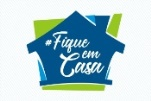 ATIVIDADE REMOTA ATIVIDADE REMOTA 